     Причины возникновения лесного пожара   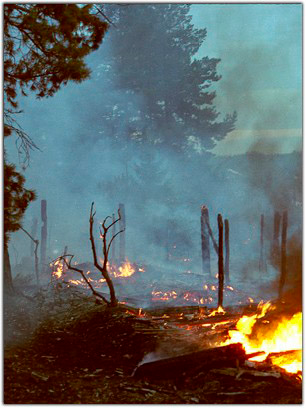 -неосторожное обращение человека с огнем; -несоблюдение мер безопасности при разведении костров в лесополосе; -детские шалости со спичками в лесопарковой зоне; сжигание мусора, сухой травы в непосредственной близости к лесном массиву; -случайное попадание искр из выхлопных труб автомобиля или мотоцикла; -попадание молнии в дерево; -возгорание обтирочного материала, пропитанного маслом, бензином или другим самовозгорающимся составом; -случайное фокусирование солнечных лучей бутылочным стеклом.    Пожары могут возникать в результате возгораний зданий в населенных пунктах, от линий электропередач, складов нефтепродуктов и других горючих и легковоспламеняющихся веществ, что может повлечь за собой распространение огня на огромные территории, а также возможное массовое поражение людей и животных.  Меры безопасности и правила поведения в лесуЧеловеческий фактор является одним из распространенных причин возникновения природных пожаров. Чтобы избежать случайного возгорания леса и развития стихийного пожара в лесу, следует соблюдать меры безопасности.-Не бросать на землю горящие спички или непотушенные окурки. -Не разводить костры в пожароопасный период. -Не сжигать мусор в лесу. -Не использовать во время охоты пыжи из тлеющих материалов. -Не оставлять в лесу мусор, особенно обтирочный материал, пропитанный маслом, бензином или другим горючим материалом. -Не оставлять в лесу стеклянные бутылки или осколки стекла. И выполнять правила:*Разжигать костер только в специально отведенных местах. Если таких мест нет, то самостоятельно подготовить площадку для его разведения, очистив ее от травы, листьев и веток до самого грунта. *Перед уходом со стоянки костер должен быть полностью потушен. Покидать место привала, только убедившись, что ни одно полено или ветка больше не тлеет. *В случае опасного возгорания тушите очаг возгорания с помощью воды или, забрасывая его землей, можно сбивать огонь ветками лиственных деревьев. Предупредительные мероприятия в борьбе с природными пожарами.     Предупредительные действия при лесном пожаре проводятся с целью защиты населения и предотвращения распространения огня из лесного массива в населенные пункты. Для этого при массовых пожарах прокладываются и расчищаются просеки и грунтовые полосы. Ширина полос составляет от 5 до 10 метров в смешанных лесах и 50 метров в хвойных лесах. Вокруг населенных пунктов роются траншеи и наполняются водой с тем, чтобы огонь не перекинулся из леса в жилой сектор. В населенных пунктах должны иметься пожарные пруды или другие водоемы, емкость которых должна составлять не менее 30 кубических метров на каждый гектар площади населенного пункта.     При угрозе сильного пожара в лесу или на торфянике силами населения организуется дежурство для наблюдения за ситуацией у границы населенного пункта. Должна быть произведена дополнительная расчистка грунтовых полос между лесным массивом и жилым сектором для обеспечения необходимой безопасности людей при пожаре. Пожарные водоемы заполняются из расчета 10 литров воды на 1 метр длины лесной опушки. Следует также проверить состояние колодцев и дополнительных водоемов, которые также могут быть задействованы в случае возникновения опасности. Населению рекомендуется подготовить ватно-марлевые повязки, респираторы или другие средства защиты органов дыхания. В засушливое время года вводятся запрет или ограничения посещений лесного массива, особенно на автомобилях с двигателем внутреннего сгорания.Пожары в лесу. Низовой и верховой лесной пожар    Наиболее часто в лесу возникают низовые пожары, при которых горит и тлеет нижний покров леса: трава, кустарник, подлесок, корневища деревьев, торфяной слой. Низовой пожар распространяется достаточно медленно – со скоростью 0,1-3 м/мин. О стадиях развития пожара было написано отдельно.  Засушливая погода и сильный ветер могут быть причиной возникновения и распространения верховых пожаров, при которых огнем охватываются деревья от корней до кроны, особенно деревья хвойных пород. Скорость распространения верхового пожара может увеличиваться под воздействием ураганного ветра и достигать 80 м/мин.    Если верховой пожар опасен быстротой распространения, то низовой пожар представляет опасность тем, что при горении торфяного слоя и корневищ деревьев могут возникать подземные пожары, которые распространяются во все стороны сразу. Поскольку торф является хорошим горючим материалом, то он может не только самовозгораться, но и гореть под землей практически без доступа воздуха и в том числе под водой. По этой причине тлеющие торфяники достаточно трудно потушить полностью. Над уже горящими торфяниками может образовываться облако искр и торфяной золы, которое переносится сильным ветром на очень большие расстояния, способствуя возгораниям в других районах, охватывая пожаром всё новые и новые территории. Кроме того, эта горящая пыль вызывает ожоги у животных и людей. Правила поведения при пожаре в лесу    Правильные действия при лесном пожаре помогут быстрее справиться с чрезвычайной ситуацией и спасти лесной массив, строения, имущество и, возможно, жизни людей. Если вы случайно оказались вблизи очага возгорания и не в силах самостоятельно справиться с его локализацией и тушением. Сразу следует предупредить об опасности всех, кто находится поблизости. Люди должны незамедлительно покинуть опасную зону. Желательно выйти на дорогу, просеку, широкую поляну или к водоему. Выходить из зоны пожара следует перпендикулярно направлению ветра и движения огня. В случае если уйти невозможно, следует войти в водоем или накрыться мокрой одеждой. Если вам удалось выйти на открытое пространство, убедитесь в своей безопасности, сядьте на землю и дышите, прикрывая рот тряпкой или ватно-марлевой повязкой – воздух около земли менее задымлен.     После выхода из зоны возгорания сразу сообщите в пожарную службу или администрацию района о пожаре. Назовите точное место возгорания и его примерные размеры. Желательно также знать местные сигналы оповещения населения о приближении пожара и подать такой сигнал, чтобы люди начали принимать противопожарные меры у себя дома или на окраине населенного пункта.      По возможности, примите участие в мероприятиях по тушению пожара. Существуют различные способы тушения лесных пожаров, однако нужно четко выполнять распоряжения пожарных, которые оказались рядом. При низовом пожаре пламя можно сбивать при помощи веток лиственных деревьев, заливать водой, забрасывать землей или затаптывать ногами. Торфяные пожары тушат методом перекапывания торфа и поливанием водой. При этом следует помнить, что торф горит неравномерно. При торфяном пожаре могут образовываться достаточно глубокие воронки, в которые можно провалиться. Поэтому двигаться следует очень медленно и осторожно, прощупывая глубину выгоревшего слоя. При тушении пожара следует быть очень осмотрительным и осторожным. Скорость развития пожара очень высока. Не удаляйтесь далеко от других спасателей, постоянно поддерживайте между собой связь, не уходите далеко от просеки или дороги. 